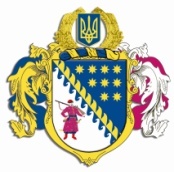 ДНІПРОПЕТРОВСЬКА ОБЛАСНА РАДАVIІІ СКЛИКАННЯПостійна комісія обласної ради з питань діяльності комунальних підприємств та підприємництва                  . Дніпро, пр. Олександра Поля, 2ВИСНОВКИ І РЕКОМЕНДАЦІЇ   № 7/15засідання постійної комісії ради05 грудня 2023 року14.00Заслухавши та обговоривши інформацію директор  департаменту   цифрової   трансформації, інформаційних технологій та електронного урядування  обласної державної адміністрації Дона Є.А. щодо проєкту рішення „Про Програму розвитку й підтримки сфери надання адміністративних послуг на 2024-2026 роки”, постійна комісія в и р і ш и л а: 1. Інформацію Дон Є.А.  про внесення до порядку денного вісімнадцятої сесії Дніпропетровської обласної ради VIII скликання проєкту „Про Програму розвитку й підтримки сфери надання адміністративних послуг на 2024-2026 роки” взяти до відома. 2. Погодити проєкт рішення „Про Програму розвитку й підтримки сфери надання адміністративних послуг на 2024-2026 роки”.3. Рекомендувати сесії обласної ради розглянути проєкт рішення  „Про Програму розвитку й підтримки сфери надання адміністративних послуг на 2024-2026 роки”.Доповідачем з цього питання затвердити Дона Є.А.Голова постійної комісії 	                                   В.В. ТИМОШЕНКО		                              